Сумська міська радаVIІ СКЛИКАННЯ         СЕСІЯРІШЕННЯвід                       2017 року №            -МРм. СумиВраховуючи звернення громадян, надані документи, відповідно до протоколу засідання постійної комісії з питань архітектури, містобудування, регулювання земельних відносин, природокористування та екології Сумської міської ради від              №           , статей 12, 35, 40, 118, 121 Земельного кодексу України, статті 50 Закону України «Про землеустрій», керуючись пунктом 34 частини першої статті 26 Закону України «Про місцеве самоврядування в Україні», Сумська міська рада ВИРІШИЛА:	Надати дозвіл на розроблення проектів землеустрою щодо відведення земельних ділянок у власність громадянам.- для будівництва індивідуальних гаражів згідно з додатком 1;- для ведення садівництва згідно з додатком 2.Сумський міський голова                                                                    О.М. ЛисенкоВиконавець: Клименко Ю.М.Ініціатор розгляду питання –– постійна комісія з питань архітектури, містобудування, регулювання земельних відносин, природокористування та екології Сумської міської ради Проект рішення підготовлено департаментом забезпечення ресурсних платежів Сумської міської радиДоповідач – департамент забезпечення ресурсних платежів Сумської міської радиДодаток 1до рішення Сумської міської ради «Про надання дозволу на розроблення проектів землеустрою щодо відведення земельних ділянок»від                   2017 року №               -МРСПИСОК громадян, яким надається дозвіл на розроблення проектів землеустрою щодо відведення земельних ділянок для будівництва індивідуальних гаражівСумський міський голова                                                                                                                                                   О.М. ЛисенкоВиконавець: Клименко Ю.М.Додаток 2до рішення Сумської міської ради «Про надання дозволу на розроблення проектів землеустрою щодо відведення земельних ділянок»від                   2017 року №               -МРСПИСОК громадян яким надається дозвіл на розроблення проектів землеустрою щодо відведення земельних ділянок для ведення садівництваСумський міський голова                                                                                                                                                   О.М. ЛисенкоВиконавець: Клименко Ю.М.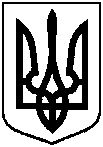 Проектоприлюднено «__»_________2017 р.Про надання дозволу на розроблення проектів землеустрою щодо відведення земельних ділянок  № з/пПрізвище, ім’я, по батькові, реєстраційний номер облікової картки платника податківАдреса земельної ділянкиОрієнтовна площа земельної ділянки,гаУмовинадання123451.Мартиненко Євген Олександрович,3181721036вул. Г. Кондратьєва, навпроти               буд. № 1470,0100власність2.Плоткін Іван Борисович,2977711416просп. Курський, біля буд. № 1090,0100власність3.Толок Петро Іванович,2136604952вул. Металургів, біля буд. №32, № 340,0024власність4.Миронов Олексій іванович,3040820839біля автокооперативу «Любитель»0,0100Власність   № з/пПрізвище, ім’я, по батькові, реєстраційний номер облікової картки платника податківАдреса земельної ділянкиОрієнтовна площа земельної ділянки,гаУмовинадання123451.Кібець Костянтин Борисович,2719819950Баранівка, навпроти ділянок № 105 - № 119 садівничого товариства «Економіст»0,1000власність2.Ігнатенко Олександр Сергійович,2928603914Баранівка, навпроти ділянок № 105 - № 119 садівничого товариства «Економіст»0,1000власність3.Ілляшенко Олександр Валентиновичбіля ділянки № 119 садівничого товариства «Економіст»0,1000власність4.Шаповал Роман Іванович,3326415178вул. Римського-Корсакова, біля стадіону0,1200власність